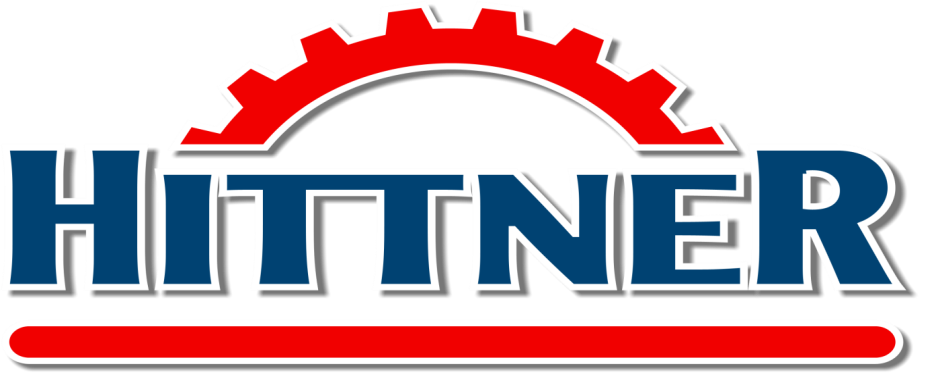 Na osnovu odluke direktora tvrtke Hittner d.o.o. Bjelovar  izdajemo:PONUDBENA DOKUMENTACIJA ZA NABAVU STROJA ZA REZANJE METALA - PLAZMAEvidencijski broj nabave:  OP-ST/005/2016Bjelovar, 15. Ožujak 2016. godineSADRŽAJ PONUDBENE DOKUMENTACIJE:A. Upute ponuditeljima za izradu ponude1. OPĆI PODACI:1.1. Naziv i sjedište naručitelja, OIB, broj telefona, broj telefaksa, internetska adresa, te adresa elektroničke pošte 1.2. Osobe zadužene za kontakt1.3. Evidencijski broj nabave1.4. Popis gospodarskih subjekata s kojima je naručitelj u sukobu interesa ili navod da takvi subjekti ne postoje1.5. Vrsta postupka javne nabave1.6. Vrsta ugovora o javnoj nabavi  Navod sklapa li se ugovor o javnoj nabavi ili okvirni sporazum Navod provodi li se elektronička dražba2. PODACI O PREDMETU NABAVE2.1. Opis predmeta nabave 2.2. Količina predmeta nabave2.3. Tehničke specifikacije2.4. Mjesto isporuke robe2.5. Rok završetka isporuke robe2.6. Rok početka isporuke robe 2.7. Troškovnik3. RAZLOZI ISKLJUČENJA PONUDITELJA3.1. Obvezni razlozi isključenja ponuditelja, te dokumenti kojima ponuditelj dokazuje    da ne postoje razlozi za isključenje3.2. Ostali razlozi za isključenje ponuditelja, te dokumenti kojima ponuditelj dokazuje da ne postoje razlozi za isključenje:  4. ODREDBE O SPOSOBNOSTI PONUDITELJA4.1. Uvjeti pravne i poslovne sposobnosti ponuditelja, te dokumenti kojima dokazuje sposobnost 4.2. Uvjeti tehničke i stručne sposobnosti ponuditelja, te dokumenti kojima dokazuje sposobnost4.3. Uvjeti sposobnosti u slučaju zajednice natjecatelja ili ponuditelja5. PODACI O PONUDI:5.1. Sadržaj ponude5.2. Način izrade ponude 5.3. Način dostave ponude5.4. Način određivanja cijene ponude 5.5. Kriterij za odabir ponude 5.6. Rok valjanosti ponude 6. OSTALE ODREDBE6.1. Odredbe koje se odnose na zajednicu ponuditelja 6.2. Odredbe koje se odnose na pod izvoditelje6.3. Navod o alternativnoj ponudi6.4. Vrsta, sredstvo i uvjeti jamstva 6.5. Datum, vrijeme i mjesto dostave ponuda i (javnog) otvaranja ponuda 6.6. Dokumenti koji će se nakon završetka postupka javne nabave vratiti ponuditeljima 6.7. Posebni i ostali uvjeti za izvršenje ugovora 6.8. Rok za donošenje odluke o odabiru ili poništenju 6.9.  Rok, način i uvjeti plaćanja6.10.Uvjeti i zahtjevi koji moraju biti ispunjeni sukladno posebnim propisima ili stručnim pravilima6.11. Naziv i adresa žalbenog tijela, te podatak o roku za izjavljivanje žalbe na dokumentaciju za nadmetanje B.  Obrazac ponudbenog listaC.  Obrazac troškovnikaD.  Obrasci izjavaD. 1. Popis minimalno JEDNOG (1) ugovora u posljednjih 3 godine.D. 2. Potvrda o uredno ispunjenom ugovoruD. 3. Izjava o prihvaćanju uvjeta iz ponudbene dokumentacije D. 4. Izjava o nepostojanju razloga za isključenje iz postupka javne nabave,D. 5. Izjava o zajedničkoj ponudiD. 6. Izjava o solidarnoj odgovornosti zajedničkih ponuditeljaF. Obrazac ovlasti za zastupanje i sudjelovanje ponuditelja u postupku javnog otvaranja ponudaG.  Prijedlog ugovora o javnoj nabaviA. UPUTE PONUDITELJIMA ZA IZRADU PONUDE1. OPĆI PODACI:1.1. Naziv i sjedište naručitelja, OIB, broj telefona, broj telefaksa, internetska adresa, te adresa elektroničke pošte: Hittner d.o.o., Pakračka ulica 10, 43000 BjelovarOIB: 59308102082Tel.: 043 244 - 111Fax: 043 244 - 229www.hittner.hrE-pošta: info@hittner.hr1.2. Osobe zadužene za kontakt: Dinko Turk, dipl. oec., zamjenik direktoraTelefon: 043 / 244-111Telefaks: 043 / 244-229E-pošta: dinko.turk@hittner.hrNadležne osobe: Dinko Turk, dipl. oec, Ivica Šilek, poslovođa proizvodnje1.3. Evidencijski broj nabave:OP-ST/005/20161.4. Popis gospodarskih subjekata s kojima je naručitelj u sukobu interesa ili navod da takvi subjekti ne postoje:Naručitelj nije u sukobu interesa niti sa jednim gospodarskim subjektom koji djeluje u području povezanom s predmetom nabave. 1.5. Vrsta postupka javne nabave: Postupak s objavljivanjem Obavijesti o nabavi (OoN)1.6. Vrsta ugovora o javnoj nabavi: Ugovor o javnoj nabavi robe.1.7. Navod sklapa li se ugovor o javnoj nabavi ili okvirni sporazum:                                       Sklapa se ugovor o javnoj nabavi.1.8. Navod provodi li se elektronička dražba:                                                                                    Ne provodi se elektronička dražba.2. PODACI O PREDMETU NABAVE2.1. Opis predmeta nabave: 	Stroj za rezanje metala - plazma Isporuka i montaža predmeta nabave do pune funkcije,Edukacija osoblja korisnika i tehničkog osoblja,Servisiranje i zamjena pričuvnih dijelova u jamstvenom roku,Isporuka tehničke dokumentacije za rukovanje opremom na hrvatskom jeziku,Dokaz o edukaciji osoblja, potpisan od Naručitelja,Detaljan opis predmeta nabave se nalazi u obrascu troškovnika.2.2. Količina predmeta nabave:1 (jedan) Stroj za rezanje metala - plazma.2.3. Tehničke specifikacije: Tehničke specifikacije su određene u obrascu troškovnika.2.4. Mjesto isporuke robe:                                                                                                   „Hittner“ d.o.o., Pakračka ulica 10, 43000 Bjelovar.2.5. Rok završetka isporuke robe:                                                                                                               Rok isporuke (i instalacije sa stavljanjem u punu funkciju) predmeta nabave je u roku maksimalno 45 kalendarskih dana od dana sklapanja Ugovora.2.6. Rok početka isporuke robe:Rok za isporuku robe počinje teći s datumom sklapanja Ugovora.2.7. Troškovnik:Obrazac troškovnika je  sastavni dio dokumentacije za nadmetanje.3. RAZLOZI ISKLJUČENJA PONUDITELJA3.1. Obvezni razlozi isključenja ponuditelja, te dokumenti kojima ponuditelj dokazuje da ne postoje razlozi za isključenje: 3.1.1.Potencijalni dobavljač bit će isključen iz sudjelovanja u postupku nabave u bilo kojoj fazi          ako:     je osuđen za kazneno djelo ili je osuđen zbog svog profesionalnog ponašanja, na temelju zakonskih odredbi u zemlji u kojoj ima poslovni nastan; ilikriv je za lažno predstavljanje i pružanje neistinitih informacija koje je Naručitelj naveo kao uvjet za sudjelovanje u postupku javne nabave; iliu posljednje je tri godine od dana početka postupka javne nabave osuđen za neprofesionalno postupanje, što Korisnik može dokazati nekim sredstvom.Za potrebe utvrđivanja da ne postoje okolnosti pod točkom 3.1.1. ponuditelj je obvezan u ponudi dostaviti izjavu. Izjavu daje osoba po zakonu ovlaštena za zastupanje gospodarskog subjekta. Izjava ne smije biti starija od tri mjeseca računajući od dana početka postupka javne nabave.Naručitelj može tijekom postupka nabave radi provjere navedenih okolnosti, od tijela nadležnog za vođenje kaznene evidencije i razmjenu tih podataka s drugim državama za bilo kojeg natjecatelja, ponuditelja ili osobu po zakonu ovlaštenu za zastupanje gospodarskog subjekta zatražiti izdavanje potvrde o činjenicama o kojima to tijelo vodi službenu evidenciju.Ako nije u mogućnosti pribaviti potvrdu, javni naručitelj može od natjecatelja ili ponuditelja zatražiti da u primjerenom roku dostavi važeći:1. dokument tijela nadležnog za vođenje kaznene evidencije države sjedišta gospodarskog subjekta, odnosno države čiji je državljanin osoba ovlaštena po zakonu za zastupanje gospodarskog subjekta, ili2. jednakovrijedni dokument koji izdaje nadležno sudsko ili upravno tijelo u državi sjedišta gospodarskog subjekta, odnosno u državi čiji je državljanin osoba ovlaštena po zakonu za zastupanje gospodarskog subjekta, ako se ne izdaje dokument iz kaznene evidencije iz točke 1.  ili3. izjavu pod prisegom ili odgovarajuću izjavu osobe koja je po zakonu ovlaštena za zastupanje gospodarskog subjekta ispred nadležne sudske ili upravne vlasti ili bilježnika ili nadležnog strukovnog ili trgovinskog tijela u državi sjedišta gospodarskog subjekta, odnosno u državi čiji je ta osoba državljanin ili izjavu s ovjerenim potpisom kod bilježnika, ako se u državi sjedišta gospodarskog subjekta, odnosno u državi čiji je ta osoba državljanin ne izdaju dokumenti iz točke 1. i 2. ili oni ne obuhvaćaju sva kaznena djela iz točke 3.1.1.3.1.2. Ponuditelj će biti isključen iz postupka nabave ako nije ispunio obvezu plaćanja dospjelih poreznih obveza i obveza za mirovinsko i zdravstveno osiguranje.Za potrebe utvrđivanja da ne postoje okolnosti pod točkom 3.1.2. ponuditelj je obvezan u ponudi dostaviti potvrdu Porezne uprave o stanju duga koja ne smije biti starija od 30 dana računajući od dana početka postupka nabave tj. objavljivanja obavijesti o nabavi (OoN), ili važeći jednakovrijedni dokument nadležnog tijela države sjedišta gospodarskog subjekta, ako se ne izdaje potvrda iz točke 1. ovoga stavka, ili izjavu pod prisegom ili odgovarajuću izjavu osobe koja je po zakonu ovlaštena za zastupanje gospodarskog subjekta ispred nadležne sudske ili upravne vlasti ili bilježnika ili nadležnog strukovnog ili trgovinskog tijela u državi sjedišta gospodarskog subjekta ili izjavu s ovjerenim potpisom kod bilježnika, koje ne smiju biti starije od 30 dana računajući od dana početka postupka nabave, ako se u državi sjedišta gospodarskog subjekta ne izdaje potvrda iz točke 1. ovoga stavka ili jednakovrijedni dokument iz točke 2. ovoga stavka.3.1.3. Ponuditelj će biti isključen iz postupka nabave ako je dostavio lažne podatke pri dostavi dokumenata.Za potrebe utvrđivanja da ne postoje okolnosti pod točkom 3.1.3. naručitelj se može obratiti nadležnim tijelima radi dobivanja informacija o situaciji tih subjekata, a u slučaju da se radi o gospodarskom subjektu sa sjedištem u drugoj državi naručitelj može zatražiti suradnju nadležnih vlasti.3.2. Ostali razlozi za isključenje ponuditelja, te dokumenti kojima ponuditelj dokazuje da ne postoje razlozi za isključenje:  3.2.1. Ponuditelj će biti isključen iz postupka nabave ako je nad njime otvoren stečaj, ako je u postupku likvidacije, ako njime upravlja osoba postavljena od strane nadležnog suda, ako je u nagodbi s vjerovnicima, ako je obustavio poslovne djelatnosti ili se nalazi u sličnom postupku prema propisima države sjedišta gospodarskog subjekta. 3.2.2. Ponuditelj će biti isključen iz postupka nabave ako je nad njime pokrenut prethodni postupak radi utvrđivanja uvjeta za otvaranje stečajnog postupka ili postupak likvidacije po službenoj dužnosti, ili postupak nadležnog suda za postavljanje osobe koja će njime upravljati, ili postupak nagodbe s vjerovnicima ili se nalazi u sličnom postupku prema propisima države sjedišta gospodarskog subjekta.Za potrebe utvrđivanja da ne postoje okolnosti pod točkom 3.2.1. i 3.2.2. ponuditelj je obvezan dostaviti:1.izvod iz sudskog, obrtnog ili drugog odgovarajućeg registra države sjedišta gospodarskog subjekta koji ne smije biti stariji od tri mjeseca računajući od dana početka postupka javne nabave ili važeći jednakovrijedni dokument koji je izdalo nadležno sudsko ili upravno tijelo u državi sjedišta gospodarskog subjekta, ako se ne izdaje izvod iz točke 1. ovoga stavka ili izvod ne sadrži sve podatke potrebne za utvrđivanje tih okolnosti,2. izjavu pod prisegom ili odgovarajuću izjavu osobe koja je po zakonu ovlaštena za zastupanje gospodarskog subjekta ispred nadležne sudske ili upravne vlasti ili bilježnika ili nadležnog strukovnog ili trgovinskog tijela u državi sjedišta gospodarskog subjekta ili izjavu s ovjerenim potpisom kod bilježnika, koje ne smiju biti starije od tri mjeseca računajući od dana početka postupka nabave, ako se u državi sjedišta gospodarskog subjekta ne izdaje izvod iz točke 1. ili dokument iz točke 2. ovoga stavka ili oni ne sadrže sve podatke potrebne za utvrđivanje tih okolnosti.Sve dokumente koje naručitelj zahtijeva u točkama 3.1. i 3.2. ponuditelji mogu dostaviti u neovjerenoj  preslici od strane javnog bilježnikaNeovjerenom preslikom smatra se i neovjereni ispis elektroničke isprave od strane javnog bilježnika.U slučaju postojanja sumnje u istinitost podataka navedenih u dokumentima koje su natjecatelji ili ponuditelji dostavili, naručitelj može radi provjere istinitosti podataka  od natjecatelja ili ponuditelja zatražiti da u primjerenom roku dostave izvornike ili ovjerene preslike tih dokumenata i/ili obratiti se izdavatelju dokumenata i/ili nadležnim tijelima. U slučaju zajednice ponuditelja ili natjecatelja, sve okolnosti navedene u točkama 3.1. i 3.2. utvrđuju se za sve članove zajednice pojedinačno. U svrhu utvrđivanja tih okolnosti svaki član zajednice ponuditelja je obvezan dostaviti tražene dokumente kako je određeno u točkama 3.1. i 3.2.4. ODREDBE O SPOSOBNOSTI PONUDITELJA4.1. Uvjeti pravne i poslovne sposobnosti ponuditelja, te dokumenti kojima dokazuje sposobnost: 4.1.1. Svaki ponuditelj mora u postupku javne nabave dokazati svoj upis u sudski, obrtni, strukovni ili drugi odgovarajući registar države sjedišta gospodarskog subjekta.Upis u sudski, obrtni, strukovni ili drugi odgovarajući registar države sjedišta gospodarskog subjekta dokazuje se odgovarajućim izvodom, a ako se odgovarajući izvodi ne izdaju u državi sjedišta gospodarskog subjekta, gospodarski subjekt može dostaviti izjavu s ovjerom potpisa kod nadležnog tijela.Izvod ili izjava ne smije biti starija od tri mjeseca računajući od dana  početka postupka javne nabave. U slučaju zajednice ponuditelja, svi članovi zajednice obvezni su pojedinačno dokazati svoju sposobnost.4.1.2.  Ovlaštenje, suglasnost i slično ako su gospodarskom subjektu potrebni u zemlji sjedišta za obavljanje djelatnosti povezane s predmetom nabave.U slučaju zajednice ponuditelja, članovi zajednice Ponuditelja dokazuju sposobnost posjedovanja važećeg ovlaštenja ili članstva, ako je potrebna za obavljanje djelatnosti povezane s predmetom nabave. Ako je sposobnost potrebna samo za izvršenje dijela predmeta nabave, tada tu sposobnost dokazuje onaj član zajednice ponuditelja koji će izvršavati taj dio predmeta nabave.Ponuditelj je sposoban ako:-je priložio ovlaštenja, suglasnosti i slično ako su gospodarskom subjektu potrebna u zemlji sjedišta za obavljanje djelatnosti povezane s predmetom nabave, kako je traženo pod ovom točkom dokumentacije za nadmetanje.4.2. Uvjeti tehničke i stručne sposobnosti ponuditelja, te dokumenti kojima dokazuje sposobnost:4.2.1. Ponuditelj tj. gospodarski subjekt mora dokazati da je u godini u kojoj je započeo postupak javne nabave (2016.) do dana početka postupka javne nabave  i tijekom tri  godine koje prethode toj godini, uredno izvršio jedan ili više ugovora koji su isti ili slični predmetu nabave, čija je zbrojena vrijednost najmanje u iznosu 3 (tri) puta većem od iznosa ponude za ovaj predmet nabave.Popis ugovora o isporukama sadrži iznos, datum isporuke robe i naziv druge ugovorne strane. Popis kao dokaz o urednoj isporuci robe sadrži ili mu se prilažu potvrde druge ugovorne strane o zadovoljavajućem izvršenju najmanje 1 ugovora s istim ili sličnim  predmetom ugovora kao što je predmet nabave. Potvrde moraju sadržavati: slijedeće podatke:Naziv i sjedište ugovornih strana,Predmet ugovora,Vrijednost isporučene robe,Datum isporuke,Navod o uredno izvršenoj isporuci robe.Ako je potrebno, naručitelj može izravno od druge ugovorne strane zatražiti provjeru istinitosti potvrde.4.2.2. Izjava gospodarskog subjekta da raspolaže osobama koje posjeduju strukovnu sposobnost, stručno znanje i iskustvo potrebito za poslove postavljanja i instalacije robe koja je predmet nabave. Ponuditelj mora imati ili dostaviti potvrdu da postoji u Republici Hrvatskoj ovlašten servis sa certifikatom izdanim od proizvođača za servisiranje i održavanje strojeva, koji se kao dokaz prilažu u ponudi (ukoliko je certifikat na stranom jeziku, obavezno je priložiti i hrvatski prijevod tog certifikata).4.3. Uvjeti sposobnosti u slučaju zajednice ponuditelja:U slučaju zajednice ponuditelja, svi članovi zajednice obvezni su pojedinačno dokazati svoju pravnu i poslovnu sposobnost traženu pod točkom 4.1.1.Za dokazivanje sposobnosti iz točke 4.1.2, te tehničke i stručne sposobnosti ponuditelj se može osloniti na sposobnost drugih subjekata, bez obzira na pravnu prirodu njihova međusobna odnosa. U tom slučaju ponuditelj mora dokazati naručitelju da će imati na raspolaganju resurse nužne za izvršenje ugovora, primjerice, prihvaćanjem obveze drugih subjekata da će te resurse staviti na raspolaganje ponuditelju. Pod istim uvjetima, zajednica ponuditelja može se osloniti na sposobnost članova zajednice ponuditelja ili drugih subjekata.Sve dokumente koje naručitelj zahtijeva u točkama 4.1.- 4.3. ponuditelji mogu dostaviti u neovjerenoj  preslici od strane javnog bilježnika.Neovjerenom preslikom smatra se i neovjereni ispis elektroničke isprave od strane javnog bilježnika.U slučaju postojanja sumnje u istinitost podataka navedenih u dokumentima koje su natjecatelji ili ponuditelji dostavili, naručitelj može radi provjere istinitosti podataka  od natjecatelja ili ponuditelja zatražiti da u primjerenom roku dostave izvornike ili ovjerene preslike tih dokumenata i/ili obratiti se izdavatelju dokumenata i/ili nadležnim tijelima. 5. PODACI O PONUDI:5.1. Sadržaj ponude:5.1.1. Popunjeni ponudbeni list,5.1.2. Jamstvo za ozbiljnost ponude,5.1.3. Dokumente kojima ponuditelj dokazuje da ne postoje obvezni i ostali razlozi isključenja navedeni u Dokumentaciji za nadmetanje pod točkama: 3.1 i 3.25.1.4. Tražene dokaze sposobnosti navedene u Dokumentaciji za nadmetanje pod točkama:              4.1 i 4.2                                       5.1.5. Popunjeni troškovnik,5.1.6. Potpisan prijedlog ugovora koji je sastavni dio dokumentacije za nadmetanje i ostalo traženo u dokumentaciji za nadmetanje (izjave, itd.).5.2. Način izrade ponude:Ponuda se izrađuje na način da čini cjelinu. Ako zbog opsega ili drugih objektivnih okolnosti ponuda ne može biti izrađena na način da čini cjelinu, onda se izrađuje u dva ili više dijelova.Ponuda se uvezuje na način da se onemogući naknadno vađenje ili umetanje listova. Ako je ponuda izrađena u dva ili više dijelova, svaki dio se uvezuje na način da se onemogući naknadno vađenje ili umetanje listova.Dijelove ponude  koji ne mogu biti uvezani ponuditelj obilježava nazivom i navodi u sadržaju ponude kao dio ponude.Ako je ponuda izrađena od više dijelova ponuditelj mora u sadržaju ponude navesti od koliko se dijelova ponuda sastoji.Stranice ponude se označavaju brojem na način da je vidljiv redni broj stranice i ukupan broj stranica ponude. Kada je ponuda izrađena od više dijelova, stranice se označavaju na način da svaki slijedeći dio započinje rednim brojem koji se nastavlja na redni broj stranice kojim završava prethodni dio. Ponude se dostavljaju u izvorniku.Ponuda se piše neizbrisivom tintom.Ispravci u ponudi moraju biti izrađeni na način da su vidljivi. Ispravci moraju uz navod datuma ispravka biti potvrđeni potpisom ponuditelja.Ukoliko je neki od dokumenata na stranom jeziku treba priložiti ovjereni prijevod na hrvatski jezik.5.3. Način dostave ponude:- Ponuda se u zatvorenoj omotnici dostavlja na adresu naručitelja navedenu u dokumentaciji za nadmetanje.Na omotnici ponude mora biti naznačeno:– naziv i adresa naručitelja,– naziv i adresa ponuditelja,– evidencijski broj nabave,– naziv predmeta nabave, – naznaka »ne otvaraj«.5.4. Način određivanja cijene ponude:Cijena ponude izražava se u kunama. Cijena ponude je nepromjenjiva. Cijena ponude piše se brojkama. Cijena sadrži sve zavisne troškove, bez poreza, DDP „Hittner“ d.o.o. Bjelovar, prema incoterms 2010 Međunarodne trgovačke komore. Ponuđene cijene neće se mijenjati za važenja ugovora. Ponuditelj je dužan ponuditi tj. upisati jediničnu cijenu i ukupnu cijenu (zaokružene na dvije decimale) za svaku stavku Troškovnika te cijenu ponude, na način kako je to određeno Troškovnikom, kao i upisati cijenu ponude, na način kako je određeno u ponudbenom listu.5.5. Kriterij za odabir ponude:Kriterij odabira najpovoljnije ponude je valjana ponuda sposobnog ponuditelja s najnižom cijenom. U slučaju da pristignu dvije ili više ponuda s istom najnižom cijenom, naručitelj će sukladno odabrati ponudu koja je zaprimljena ranije.    5.6. Rok valjanosti ponude:Rok valjanosti ponude mora biti najmanje 60 dana od dana otvaranja ponude.6. OSTALE ODREDBE:6.1. Odredbe koje se odnose na zajednicu ponuditelja:Zajednica ponuditelja je udruženje više gospodarskih subjekata koje je pravodobno dostavilo  zajedničku ponudu. U slučaju zajedničke ponude, članovi zajednice ponuditelja dužni su dostaviti izjavu o zajedničkoj ponudi.Izjava o zajedničkoj ponudi sadrži naziv i sjedište svih gospodarskih subjekata iz zajedničke ponude, naziv i sjedište nositelja ponude, ime i prezime osobe/osoba ovlaštenih za potpisivanje zajedničke ponude, ime i prezime osobe/osoba  za potpisivanje ugovora i potpise svih članova zajednice ponuditelja.Odgovornost ponuditelja iz zajedničke ponude je solidarna, te ponuditelji moraju dati izjavu o solidarnoj odgovornosti zajedničkih ponuditelja.U zajedničkoj ponudi mora biti navedeno koji će dio ugovora o javnoj nabavi (predmet, količina, vrijednost i postotni dio) izvršavati pojedini član zajednice ponuditelja. Naručitelj neposredno plaća svakom članu zajednice ponuditelja za onaj dio ugovora  o javnoj nabavi koji je on izvršio, ako zajednica ponuditelja ne odredi drugačije.6.2. Odredbe koje se odnose na podizvoditelje:Gospodarski subjekti koji namjeravaju dati dio ugovora o nabavi u podugovor jednom ili više podizvoditelja dužni su u ponudi navesti sljedeće podatke: naziv ili tvrtku, sjedište, OIB (ili nacionalni identifikacijski broj prema zemlji sjedišta gospodarskog subjekta, ako je primjenjivo) i broj računa podizvoditelja, i predmet, količinu, vrijednost podugovora i postotni dio ugovora o javnoj nabavi koji se daje u podugovor. Navedeni podaci o podizvoditeljima sastavni su dio ugovor o javnoj nabavi.Naručitelj obvezan je neposredno plaćati podizvoditelju za isporučenu robu ili pružene usluge. Odabrani ponuditelj mora svom računu priložiti račune, svojih podizvoditelja koje je prethodno potvrdio. Odabrani ponuditelj može tijekom izvršenja ugovora o nabavi od naručitelja zahtijevati: promjenu podizvoditelja za onaj dio ugovora o javnoj nabavi koji je prethodno dao u podugovor, preuzimanje izvršenja dijela ugovora o javnoj nabavi koji je prethodno dao u podugovor ili uvođenje jednog ili više novih podizvoditelja čiji ukupni udio ne smije prijeći 30% vrijednosti ugovora o javnoj nabavi neovisno o tome je li prethodno dao dio ugovora o javnoj nabavi u podugovor ili ne.Sudjelovanje podizvoditelja ne utječe na odgovornost odabranog ponuditelja za izvršenje ugovora o javnoj nabavi.6.3. Navod o alternativnoj ponudi:Alternativna ponuda nije dopuštena.6.4. Vrsta, sredstvo i uvjeti jamstva:                                                                        6.4.1. Jamstvo za ozbiljnost ponude:Jamstvo za ozbiljnost ponude je bankovna garancija (mora biti bezuvjetna, neopoziva i na prvi pisani poziv korisnika garancije i bez prigovora), za slučaj odustajanja ponuditelja od svoje ponude u roku njezine valjanosti, dostavljanja neistinitih podataka ili odbijanja potpisivanja ugovora o javnoj nabavi odnosno nedostavljanja jamstva za uredno ispunjenje ugovora. Jamstvo za ozbiljnost ponude se ulaže/u u prozirnu/e košuljicu/e koja/e se uvezuje/u u cjelinu s ostalom dokumentacijom. Na plastičnu košuljicu se nalijepi markica ili naljepnice na koju se upiše redni broj stranice na način kako su stranice označene.Vrh plastične košuljice se zatvori na način da se onemogući vađenje jamstva, i to na način da se zalijepi markicom ili naljepnicom ili zaklama da se jamstvo ne može izvaditi iz plastičnog uloška.Jamstvo mora biti neoštećeno, odnosno ne smije se ni na koji način probušiti, zaklamati, lijepiti, presavijati ili oštetiti na neki drugi način.Trajanje jamstva za ozbiljnost ponude ne smije biti kraće od roka valjanosti ponude.Jamstvo za ozbiljnost ponude određuje se u apsolutnom iznosu u visini 5% ukupne ponuđene cijene ponude sa pripadajućim PDV-om..Ako istekne rok valjanosti ponude, naručitelj će tražiti od ponuditelja produženje roka valjanosti ponude i jamstva za ozbiljnost ponude sukladno tom produženom roku. U tu svrhu ponuditelju će se odrediti primjereni rok.Naručitelj će vratiti ponuditelju jamstvo za ozbiljnost ponude neposredno nakon završetka postupka javne nabave, a presliku jamstva pohraniti.6.4.2. Jamstvo za uredno ispunjenje ugovora:Ponuditelj treba dati kao dio svoje ponude izjavu da će, u slučaju odabira njegove ponude, u roku od 10 dana od potpisa ugovora dostaviti Naručitelju jamstvo za uredno ispunjenje ugovora u obliku bankarske garancije. Bankarska garancija mora biti bezuvjetna, neopoziva i na prvi pisani poziv korisnika garancije i bez prigovora u visini od 10 % (deset posto) ukupne cijene ponude s pripadajućim  PDV-om, sa rokom valjanosti jednakim roku važenja ugovora. Bankarska garancija za uredno ispunjenje ugovora naplatit će se u slučaju povrede ugovornih obveza.6.5. Datum, vrijeme i mjesto dostave ponuda i javnog otvaranja ponuda:Ponude treba dostaviti najkasnije do_15.04.2016. godine do 12:00 sati na adresu: „Hittner“ d.o.o. , Pakračka ulica 10,Bjelovar, na urudžbeni zapisnik naručitelja, poštom ili osobnom dostavom.Ponude će biti otvorene u nazočnosti ovlaštenih predstavnika Naručitelja i Ponuditelja u dvorani za sastanke (II. kat) pri upravi „Hittner“ d.o.o.  15.04.2016. godine u 12:10 sati.6.6. Dokumenti koji će se nakon završetka postupka javne nabave vratiti ponuditeljima:Jamstvo za ozbiljnost ponude neposredno nakon završetka postupka javne nabave.6.7. Posebni i ostali uvjeti za izvršenje ugovora:U svemu prema prijedlogu ugovora u prilogu ponudbene dokumentacije.6.8. Rok za donošenje odluke o odabiru ili poništenju: Odluku o odabiru ili poništenju postupka nabave, Naručitelj će donijeti u roku od 15 dana od dana isteka roka za dostavu ponude, te će istu dostaviti ponuditeljima. 6.9. Rok, način i uvjeti plaćanja:Plaćanje se obavlja na temelju sklopljenog ugovora s odabranim ponuditeljem, 30% od ukupnog  iznosa prije isporuke, 70% iznosa u roku 30 dana nakon isporuke.6.10. Uvjeti i zahtjevi koji moraju biti ispunjeni sukladno posebnim propisima ili stručnim pravilima:Ponuditelj mora dokumentom koji se traži u točci  4.1.2. dokumentacije za nadmetanje dokazati da ispunjava uvjete sukladno posebnim propisima ili stručnim pravilima za obavljanje djelatnosti povezane s predmetom nabave.6.11. Naziv i adresa žalbenog tijela, te podatak o roku za izjavljivanje žalbe na odluku o odabiru ponuditelja:Rok za izjavljivanje prigovora je 10  kalendarskih dana od dana primitka odluke.Naručitelj će odgovoriti na prigovor u roku od 10 kalendarskih dana. Prigovor se podnosi Naručitelju, na adresu: Hittner d.o.o., Pakračka 10, 43000 Bjelovar. Ako je Ponuditelj nezadovoljan odgovorom na prigovor, može pokrenuti odgovarajući sudski postupak. Podnošenje tužbe ili pokretanje sudskog postupka  ne odlaže okončanje postupka nabave (sklapanje ugovora odnosno izdavanje narudžbenica za predmet nabave).B.  OBRAZAC PONUDBENOG LISTAAko se radi o zajednici ponuditelja, ponudbeni list se popunjava za svakog člana zajednice ponuditelja: Ako se dio ugovora daje u podugovor,  ponudbeni list se popunjava za svakog podizvoditelja podacima o svakom podizvoditelju i podacima o dijelu ugovora koji se daje u podugovor.C. OBRAZAC TROŠKOVNIKA TROŠKOVNIK S OPISOM TEHNIČKIH KARAKTERISTIKASTROJ ZA REZANJE METALA - PLAZMATEHNIČKA SPECIFIKACIJASTROJ ZA REZANJE METALA - PLAZMAMarka/proizvođač:________________________________Tip stroja:_______________________________________Proučili smo Dokumentaciju za nadmetanje te sve dokumente i podatke koje nam je Naručitelj stavio na raspolaganje, detaljno smo upoznati s predmetom nabave i s uvjetima za njeno provođenje te nudimo u skladu s navedenom dokumentacijom za nadmetanje, cijenu navedenu kako slijedi:Ukupna vrijednost ___________________________ bez PDV-a   Slovima:____________________________________________________________________Ukupna vrijednost ___________________________ sa PDV-omSlovima: ___________________________________________________________________ Jamstveni rok za Stroj za rezanje metala - Plazma:   ______________ mjeseci od dana kvantitativne i kvalitativne primopredaje stroja. Rok isporuke (i instalacije) je__________ od dana potpisa Ugovora.Naziv i adresa ovlaštenog servisa sa certifikatom u Republici Hrvatskoj: PONUDITELJ:________________________                                                               M.P.	                                          _______________________________	(Mjesto i datum)				                                           (Čitko ime i prezime ovlaštene osobe    gospodarskog subjekta)                                                                                                                             _______________________________(Vlastoručni potpis ovlaštene osobe gospodarskog subjekta)Suglasni smo da ova Ponuda ostane pravovaljana__________ (slovima:________________) dana od dana otvaranja ponude (ne kraćem od broja dana zahtijevanih Dokumentacijom)PONUDITELJ:________________________                    M.P.	_______________________________	(Mjesto i datum)			             (Čitko ime i prezime ovlaštene osobe						                        gospodarskog subjekta)						           _______________________________				                                      (Vlastoručni potpis ovlaštene osobe                                                                                                 gospodarskog subjekta)D. OBRASCI IZJAVAD.1. Popis minimalno JEDNOG (1) ugovora u posljednje 3 godine.Popis uredno ispunjenih ugovora u tekućoj godini i u posljednje 3 godine, koje je izvršio Ponuditelj, a koji se odnose na predmet nabave.Prilog: Popisu se kao dokaz  prilažu Potvrde o ispunjenim ugovorima________________________                  M.P.	_______________________________	(Mjesto i datum)				(Čitko ime i prezime ovlaštene osobe								gospodarskog subjekta)							_______________________________							(Vlastoručni potpis ovlaštene osobe								gospodarskog subjekta)D. 2.  Potvrda o uredno ispunjenom ugovoruOvom potvrdom gore navedeni Naručitelj			(naziv i sjedište gospodarskog subjekta)potvrđuje da je gospodarski subjekt			(naziv i sjedište gospodarskog subjekta – ponuditelja)Uspješno realizirao gore navedeni ugovor te da Naručitelj stoji na raspolaganju za provjeru navedenih podataka.______________________________        M.P.       __________________________________	    (mjesto i datum)			         (Čitko ime i prezime ovlaštene osobe						      gospodarskog subjekta koji izdaje potvrdu )							_________________________________							(Vlastoručni potpis ovlaštene osobe						        gospodarskog subjekta koji izdaje potvrdu)Napomena: Potvrdu o uredno ispunjenom ugovoru izdaje, potpisuje i žigom ovjerava druga ugovorna strana (naručitelj). Za svaki pojedinačni realizirani ugovor prilaže se jedna potvrda.D. 3. Izjava o prihvaćanju uvjeta iz ponudbene dokumentacije Osoba ovlaštena za zastupanje gospodarskog subjekta daje sljedećuI Z J A V UJa,_________________________________________________________________________	(ime i prezime, dan, mjesec, godina i mjesto rođenja, mjesto i adresa stanovanja)Odgovorno izjavljujem da su mi poznate odredbe iz dokumentacije za nadmetanje i da prihvaćam sve uvjete nadmetanja propisane tom dokumentacijom. Izjavljujem da će Ponuditelj			(naziv i sjedište gospodarskog subjekta)izvršiti predmet nabave u skladu s tim odredbama i za cijenu koju je naveo u ponudi.________________________________     M.P.      ________________________________		(Mjesto i datum)				(Čitko ime i prezime ovlaštene 								osobe gospodarskog subjekta)							________________________________							   (Vlastoručni potpis ovlaštene osobe 							           gospodarskog subjekta)			D.4. Izjava o nepostojanju razloga za isključenje iz postupka javne nabave I Z J A V A o nepostojanju razloga za isključenje iz postupka javne nabaveKojom izjavljujem da (___Tvrtka____________) i ja, (__odgovorna osoba__), kao osoba ovlaštena po zakonu za zastupanje,Nije osuđen za kazneno djelo ili osuđen zbog svog profesionalnog ponašanja, na temelju zakonskih odredbi u zemlji u kojoj ima poslovni nastan,Nije kriv za lažno predstavljanje i pružanje neistinitih informacija koje su navedene kao uvjet za sudjelovanje u postupku javne nabave,Nije otvoren stečajni postupak, nije započet postupak likvidacije, poslovima ne upravlja sud, nije sklopio sporazum sa vjerovnicima, nije obustavio poslovne aktivnosti, nije predmetom sudskih postupaka zbog navedenih aktivnosti i nije u analognoj situaciji koja proizlazi iz sličnog postupka predviđenog nacionalnim zakonodavstvom ili propisima zemlje u kojoj ima poslovni nastan,U posljednje tri godine od dana početka postupka javne nabave  nije osuđen za neprofesionalno postupanje,Da je uredno ispunio obveze povezane sa plaćanjem doprinosa za socijalno i zdravstveno osiguranje, plaćanjem poreza u skladu sa zakonskim odredbama u zemlji u kojoj ima nastan.U _____________, dana: _____________                                                                                      (Odgovorna osoba)                                                                                             (potpis i žig)D. 5.  Izjava o zajedničkoj ponudiGospodarski subjekti:udruženi u zajednicu ponuditelja daju:				IZJAVU O ZAJEDNIČKOJ PONUDIIzjavljujemo da  u otvorenom postupku javne nabave nastupamo kao zajednica ponuditelja  i dostavljamo zajedničku ponudu.Nositelj zajedničke ponude je:Ukoliko naša ponuda bude ocijenjena najpovoljnijom, za potpis i ovjeru ugovora ovlašćujemo:		(ime i prezime, osobe/osoba ovlaštenih za potpisivanje ugovora)						   Članovi zajednice ponuditelja:_________________________   M.P.   _________________________________________	(Mjesto i datum)			(Čitko ime i prezime ovlaštene osobe 							Gospodarskog subjekta)					    _________________________________________						(Vlastoručni potpis ovlaštene osobe							Gospodarskog subjekta)				    M.P.	   _________________________________________						(Čitko ime i prezime ovlaštene osobe 							Gospodarskog subjekta)D. 6.  Izjava o solidarnoj odgovornosti zajedničkih ponuditeljaGospodarski subjekti udruženi u zajednicu ponuditelja daju IZJAVUO SOLIDARNOJ ODGOVORNOSTI ZAJEDNIČKIH PONUDITELJAKojom izjavljujemo da:kao članovi zajednice ponuditelja solidarno odgovaramo naručiteljima za uredno ispunjenje ugovora u slučaju odabira naše ponude.												Članovi zajednice ponuditelja:_________________________         M.P.          ________________________________	(Mjesto i datum)			       (Čitko ime i prezime ovlaštene osobe 							Gospodarskog subjekta)					               _________________________________						      (Vlastoručni potpis ovlaštene osobe							Gospodarskog subjekta)				            M.P.	   _____________________________						      (Čitko ime i prezime ovlaštene osobe 							Gospodarskog subjekta)					             ___________________________________					 	     (Vlastoručni potpis ovlaštene osobe							Gospodarskog subjekta)			                         M.P.	  __________________________________						     (Čitko ime i prezime ovlaštene osobe 							Gospodarskog subjekta)					             ___________________________________					                  (Vlastoručni potpis ovlaštene osobe							Gospodarskog subjekta)F. OBRAZAC OVLASTI ZA ZASTUPANJE I SUDJELOVANJE PONUDITELJA U POSTUPKU JAVNOG OTVARANJA PONUDAVAŽNA NAPOMENA: Predati ovlaštenim predstavnicima Naručitelja prije početka javnog otvaranja ponudaOVLAST ZA ZASTUPANJE I SUDJELOVANJE U POSTUPKU JAVNOG OTVARANJA PONUDAOvime ovlašćujemo svog predstavnika (ime i prezime) ............................................................................  iz ................................................................................  na radnom mjestu .............................................................................,   da nas zastupa i sudjeluje u postupku javnog otvaranja ponuda u otvorenom postupku javne nabave broj: ............................................. za nabavu___________________________________________________________________________,  koje će se održati u  tvrtci HITTNER d.o.o.,Pakračka 10 u Bjelovaru.________________________________     M.P.      ________________________________		(Mjesto i datum)				(Čitko ime i prezime ovlaštene 								osobe gospodarskog subjekta)                                                                                   ________________________________(Vlastoručni potpis ovlaštene osobe                       gospodarskog subjekta)G. PRIJEDLOG UGOVORA O JAVNOJ NABAVI„Hittner“ d.o.o. BJELOVAR, Pakračka ulica 10, (OIB; 59308102082) koju zastupa Stjepan Hittner, direktor  (u daljnjem tekstu: Naručitelj)i_________________________, (OIB: __________kojeg zastupa _________________ (u daljnjem tekstu: Isporučitelj) zaključuju:UGOVORO  ISPORUCI I MONTAŽI STROJA ZAREZANJE METALA – PLAZMAPREDMET UGOVORAČlanak 1.Naručitelj povjerava, a Isporučitelj se obvezuje da prema uvjetima ovog Ugovora i odabranoj ponudi sa specifikacijom opreme iz dokumentacije za nadmetanje broj OP-ST/005/2016, isporuči, montira i preda do pune funkcije na upotrebu______________________________, u svemu prema „Troškovniku-opisu predmeta nabave“ koji je sastavni dio ovog Ugovora.   VRIJEDNOST PREDMETA UGOVORAČlanak 2.Ugovorna vrijednost opreme po izvršenju svih obveza po ovom Ugovoru, na paritetu: DDP „Hittner“ d.o.o., Pakračka ulica 10, Bjelovar, isporučeno i ocarinjeno, istovareno, mjesto ugradnje, montirano, stavljeno u funkciju,Iznosi: ___________________________ kn bez PDV-aSlovima: ________________________________. PDV iznosi: ________________________knSlovima: ________________________________.Sveukupno: ______________ knSlovima: ________________________________.Ugovornom vrijednošću obuhvaćeni su troškovi:isporuka i montaža opreme do pune funkcije, edukacija osoblja korisnika i tehničkog osoblja,servisiranje i zamjena pričuvnih dijelova u jamstvenom roku,isporuka tehničke dokumentacije za rukovanje opremom na hrvatskom jeziku,Na ugovorenu vrijednost ne mogu utjecati eventualne promjene okolnosti na bilo kojoj od strana ovog Ugovora, kao niti okolnosti koje su bez utjecaja bilo koje od ugovorenih strana.III. ROKOVI ISPORUKE, MONTAŽE I STAVLJANJA U FUNKCIJUČlanak 3.Završetkom posla smatra se dan potpisivanja Zapisnika o primopredaji, iz članka 9. ovog. Ugovora.Isporučitelj je suglasan da će ugovorne obveze za isporuku i montažu opreme izvršiti u  roku od 45 dana, od dana sklapanja ugovora o nabavi.Isporučitelj ima pravo na produženje roka u skladu sa mjerama utvrđenim aktima, pojavom prirodnih nepogoda (potresi, poplave i sl.) ili uslijed drugih promjena koje utječu na isporuku i montažu opreme, a koje se nisu mogle predvidjeti ustaljenim metodama.Isporučitelj je u obvezi zahtjev za produženje roka podnijeti Naručitelju u pismenom obliku najkasnije u roku od 8 (osam) dana od dana prestanka događaja zbog kojeg je bio spriječen izvršavati ugovorene obaveze. Produženje roka za isporuku i montažu opreme po ovom Ugovoru dat će se u pismenom obliku aneksom ovom Ugovoru.IV. NAČIN PLAĆANJAČlanak 4.Isporučitelj se obvezuje ispostaviti račun nakon sastavljanja zapisnika o primopredaji iz članka 9. ovog Ugovora.Naručitelj se obvezuje da će opremu iz članka 1. ovog Ugovora platiti 30% od ukupnog iznosa prije isporuke (datum isporuke se smatra obavijest Isporučitelja o datumu istovara opreme u mjestu Naručitelja), 70% iznosa nakon 30 dana od isporuke, računajući od dana ispostavljanja računa.U slučaju prekoračenja roka plaćanja iz ovog članka isporučitelj ima pravo na naplatu zakonskih zateznih kamata.Plaćanje se vrši na žiro-račun IBAN broj: ________________, __________________banka. Prodavatelj je u obvezi, u roku od 10 dana od  potpisa ovog ugovora dostaviti Naručitelju jamstvo za uredno ispunjenje ugovora u obliku bankarske garancije. Bankarska garancija mora biti bezuvjetna, neopoziva i na prvi pisani poziv korisnika garancije i bez prigovora u visini od 10 % (deset posto) ukupne cijene ponude s pripadajućim  PDV-om, sa rokom valjanosti jednakim roku važenja Ugovora. Bankarska garancija za uredno ispunjenje ugovora naplatit će se u slučaju povrede ugovornih obveza.V. AMBALAŽA I OTPREMAČlanak 5.Oprema će biti zapakirana sukladno standardnoj specifikaciji Isporučitelja glede pakiranja i ambalaže za izvoz. Sve oznake vezane na otpremu i ambalažu opreme bit će u skladu sa važećom terminologijom Međunarodne trgovačke Komore „Incoterms 2010“.VI. PRAVA I OBVEZE ISPORUČITELJAČlanak 6.Isporučitelj je dužan isporučiti opremu prema zahtjevima Naručitelja, pravilima struke, važećim standardima, normativima, zakonima i tehničkim propisima Republike Hrvatske. Isporučitelj se također obvezuje besplatno demontirati stari stroj za rezanje metala, i na njegovo mjesto instalirati novi stroj za rezanje metala.Isporučitelj je dužan odmah otkloniti nedostatke utvrđene prilikom primopredaje i nadoknaditi sve troškove i štete koje bi zbog nedostataka isporučene i montirane opreme mogle proisteći.Ukoliko Isporučitelj bez krivnje Naručitelja jednostrano prekine Ugovor, dužan je  nadoknaditi Naručitelju nastalu štetu.Isporučitelj se obvezuje održavati opremu za vrijeme trajanja garancije i u narednih 5 godina od prestanka garancijskog perioda.VII. PRAVA I OBVEZE NARUČITELJAČlanak 7.Naručitelj je u obvezi Isporučitelju omogućiti nesmetano izvođenje demontaže (stare) i montaže (nove) opreme.Naručitelj je u obvezi osigurati Isporučitelju svu potrebnu energiju radi demontaže i montaže opreme o svom trošku.Naručitelj može raskinuti ovaj Ugovor i prije isteka roka na štetu Isporučitelja u slučaju:neopravdanog zakašnjenja izvođenja radova i isporuke i montaže opreme, većeg od 20 (dvadeset) kalendarskih danaopetovanog upozorenja Isporučitelju od strane Naručitelja na nekvalitetno izvršavanje ugovornih aktivnostiugradnje materijala tj. Opreme za koje nema dokaze o kakvoći.VIII. TESTIRANJE OPREME, PRIMOPREDAJAČlanak 8.Po završenoj isporuci i montaži Isporučitelj će o istom pismenim putem obavijestiti Naručitelja.Primopredaju opreme između Naručitelja i Isporučitelja izvršit će Povjerenstvo imenovano od strane Naručitelja.Članak 9.Povjerenstvo iz članka 8. ovog Ugovora sačinit će Primopredajni zapisnik o izvršenom preuzimanju kvalitete i količine sa stavljanjem opreme u funkciju, te ispunjavanju ugovornih obveza.Ukoliko Naručitelj ima primjedbe prilikom primopredaje opreme, a Isporučitelj ne pristupi otklanjanju nedostataka u roku koji će biti naveden u primopredajnom zapisniku ovog članka ili otklanjanje traje duže od roka utvrđenog prilikom primopredaje, Naručitelj ima prava koja su definirana u čl. 10 ovog Ugovora.Isporučitelj je dužan prilikom primopredaje dostaviti:jamstvene listovekomplet tehničke dokumentacije na hrvatskom jeziku (upute za rukovanje, instaliranje i servisiranje)popis ovlaštenih serviseradokaz o izvršenoj edukaciji osoblja, ovjeren od strane naručiteljaGore navedenu dokumentaciju potrebno je dostaviti uvezano u jednom primjerku, sa rekapitulacijom koja će činiti sastavni dio Primopredajnog zapisnika.IX. JAMSTVA Članak 10.Isporučitelj jamči da oprema funkcionira, te da nema mana u dizajnu, materijalu i izradi.Jamstveni rok za opremu iznosi __________ mjeseci (minimalno 24) od potpisivanja Primopredajnog zapisnika iz članka 9. ovog Ugovora. Jamstveni rok se produžuje za vrijeme u tijeku kojeg se vrše popravci na opremi, ako se za to pokaže potreba.Isporučitelj se obvezuje isporučiti Korisniku besplatno zamjenske dijelove za opremu iz članka 1. ovog Ugovora u jamstvenom roku iz ovog članka.Glavni dijelovi koji se poprave ili zamjene u jamstvenom roku imat će jamstvo od ______ mjeseci (minimalno 24).Isporučitelj jamči isporuku pričuvnih dijelova za opremu iz članka 1. ovog Ugovora minimalno tijekom osmogodišnjeg razdoblja nakon isporuke iste.Prodavatelj  se obvezuje osigurati servis i dijagnostiku kvara u roku od 24 sata od dojave  kvara, te popravak dijagnosticiranog kvara na isporučenom uređaju u roku ne dužem od 15 dana od dana dijagnostike kvara na isporučenom uređaju. Ukoliko se kvar ne može otkloniti  u zadanom roku obvezuje se izvršiti zamjenu isporučenog uređaja s novim uređajem.X. UGOVORNE KAZNE I NAKNADA ŠTETEČlanak 11.Ukoliko Isporučitelj zakasni svojom krivnjom sa završetkom isporuke i montaže opreme Naručitelj će na ime ugovorne kazne (penala) zadržati od ugovorne vrijednosti penale od 2‰ (dva promila) za svaki dan zakašnjenja, a najviše 5%  (pet posto) od ugovorene vrijednosti.Također je dužan platiti svaku štetu koja je prouzročena zbog kašnjenja predaje opreme u uporabu.Naručitelj ima pravo penale zadržati od bilo kojeg računa Isporučitelja.XI. OSTALE ODREDBEČlanak 12.Svi trgovački termini korišteni u ovom Ugovoru tumačit će se sukladno važećoj terminologiji „Incoterms 2010“ Međunarodne trgovačke komore.Isporučitelj jamči Naručitelju oslobađanje od bilo kojih odgovornosti za plaćanje iznosa po svim traženjima, zahtjevima, sudskim presudama i od svih vrsta rashoda u svezi sa povredama, nesretnim slučajevima u procesu izvršenja ugovornih obaveza od strane Isporučitelja, isključujući slučajeve kada je šteta nastala krivnjom Naručitelja.Naručitelj nema nikakve obveze ni odgovornosti ukoliko se pojave zahtjevi prema Isporučitelju nezavisno kojeg karaktera od strane trećih osoba.U slučaju bilo kakvih razlika između ugovorne dokumentacije, specifikacije i tehničkih karakteristika Isporučitelja i specifikacije i tehničkih karakteristika iz ponudbene dokumentacije Naručitelja, mjerodavna je ponudbena dokumentacija Naručitelja.Eventualna sporna pitanja realizacije ovog Ugovora, ugovorne strane će rješavati dogovorno, a ako na taj način ne budu riješena tj. u slučaju sudskog spora ugovorne strane ugovaraju nadležnost stvarno nadležnog suda prema sjedištu Naručitelja.Odredbe ovog Ugovora izraz su volje ugovornih strana, te ga se iste odriču pobijati.Ovaj Ugovor sačinjen je u 4 (četiri) istovjetnih primjeraka, od kojih po 2 (dva) pripadaju svakoj ugovornoj strani.U Bjelovaru ____________.2016.      Za Isporučitelja:					        	        Za Naručitelja:   _________________                                                         „Hittner“ d.o.o., Bjelovar                                                                                                          Direktor  __________________                                                            Stjepan HittnerNaručiteljNaziv i sjedište naručitelja:PonuditeljAdresa sjedišta:OIB:Matični broj:Žiro-račun:Navod da li je ponuditelj u sustavu PDV-a:Adresa za dostavu pošteE-mail:Internetska adresa:Kontakt osoba:Telefon:Telefax:Odgovorna osoba/e:Član zajednice ponuditelja:Adresa sjedišta:OIB:Matični broj:Žiro-račun:Usluga koju će pružiti:Količina:Vrijednost:Postotni dio ugovora koji će izvršiti:Navod da li je član zajednice ponuditelja u sustavu PDV-a:Adresa za dostavu pošte:E-mail:Internetska adresa:Kontakt osoba:Telefon:Telefax:Odgovorna osoba/e:Podizvoditelj: (ime, tvrtka, skraćena tvrtka)Adresa sjedišta:OIB:Žiro-račun:Usluga koju će pružiti:Količina:Vrijednost:Postotni dio ugovora koji se daje u podugovor:PonuditeljAdresa sjedišta:Telefon:Telefax:E-mail:Internetska adresa:Matični broj:OIB:Žiro-račun:Odgovorna osoba/e:Osoba za kontakt:Tražene karakteristike Nuđene (navesti što i /ili koliko)       CNC rezač:Radna širina rezanja: min. 2000 mmMax. ukupna širina: Min 3500 mmRadna dužina: min. 6000 mmBroj nosača gorionika: 1 plazma, 1 autogeniCNC Upravljački sustav.Komandni pult izdvojen (nalazi se sa strane CNC rezača)    Osnovne komande na portalu sa lijeve i desne straneOperativni sustav Windows ili jednakovrijednoMonitor, tipkovnica, optički miš, integrirana mrežna kartica.Pogon u oba smjera pomoću servo motora:Aktivno klima hlađenje distribucijskog ormara sa servo modulima i upravljačkog pulta s računalima      Nosač gorionika:Automatska kontrola visine gorionika, Senzor protiv kolizije,      ASPERWIN ili jednakovrijedno        Program za izradu CNC koda za rezanje,Basic modul,Nesting modul – gnježdenje      Podložni stol za odsis plinova:      Plazma izvor za rezanje:ContourCut teh. za rezanje rupa, vanjskih i unutarnjih kontura, ili jednako vrijedno, ContourCut Speed tehnologija rezanja vanjskih kontura, ili jednako vrijedno,NEO tehnologija rezanja – rezanje kisikom i bakrenim katodama, ili jednako vrijednoKvalitetno rezanje: 0,5 – 35 mmBrzina pozicioniranja po X osi min. 42.000 mm/minBrzina pozicioniranja po X i Y osi min. 55.000 mm/minAutomatska plinska konzola:Strojni gorionik:Brzo promjenjiva glava:Set sapnica i katoda za rezanje:Rezanje: 10 – 160APlazma plin: kisik, zrak, argon/vodik/dušik:Rotirajući plin: kisik, dušik, vodik/dušik      Usisno filterska naprava:Kapacitet ventilatora: Min. 7000m³/hSnaga motora: Min. 5 kWAutomatsko čišćenje filterskih patrona:Priključak komprimiranog zraka (suh, nenauljen)      Jamstvo: min. 24 mjeseca      Isporuka i montaža opreme do      pune funkcije,      Edukacija osoblja klorisnika i       tehničkog osoblja,      Servisiranje i zamjena pričuvnih       dijelova u jamstvenom roku  i u       narednih 5 godina od prestanka      garancijskog perioda.     Isporuka tehničke dokumentacije      za rukovanje opremom na      hrvatskom jeziku       Dokumentacija: iz koje se            očevidom mogu dokazati tehničke           značajke i  da oprema            zadovoljava  tražene međun. i              hrvatske norme   EN 28206     Proizvođač i ponuđač posjeduje     ISO certifikat ISO 9001 – priložiti         dokaz    Katalog nuđenog stroja, iz kojeg se     mogu vidjeti karakteristike        nuđenog stroja     Predmet nabave:  stroj za rezanje metala - PlazmaEvidencijski broj nabave: OP-ST/ 005/2016Naziv predmetanabaveKoličinaJedinična cijenau kunama(upisati naziv stroja)1PDV1Ukupno sa PDV- om1Ponuditelj:Adresa sjedišta:Telefon:Telefax:E-mail:Internetska adresa:Matični broj:OIB:Žiro-račun:Odgovorna osoba/e:Osoba za kontakt:R.br.Broj ugovoraNaziv naručiteljaTočan naziv predmeta ugovoraVrijednost (kn)Datum isporuke1.2.3.4.5.6.Ponuditelj:Adresa sjedišta:Matični broj:OIB:Odgovorna osoba/eDruga ugovorna strana (naručitelj)Adresa sjedišta:Matični broj:OIB:Odgovorna osoba/eKontakt osoba za provjeru podataka:Predmet ugovora:Vrijednost ugovora:Datum sklapanja ugovora:Datum izvršenja ugovora:Mjesto isporuke robe:Ponuditelj:Adresa sjedišta:Telefon:Telefax:E-mail:Internetska adresa:Matični broj:OIB:Žiro-račun:Odgovorna osoba/e:1.Naziv gospodarskog subjekta:Adresa sjedišta:Matični broj:OIB:Žiro-račun:Usluga koju će izvršiti:Količina:Vrijednost:Postotni dio ugovora koji će izvršiti:Telefon:Telefax:e-mail:Ime, prezime, stručna sprema i funkcija ovlaštene osobe2.Naziv gospodarskog subjekta:Adresa sjedišta:Matični broj:OIB:Žiro-račun:Usluga koju će izvršiti:Količina:Vrijednost:Postotni dio ugovora koji će izvršiti:Telefon:Telefax:e-mail:Ime, prezime, stručna sprema i funkcija ovlaštene osobe3.Naziv gospodarskog subjekta:Adresa sjedišta:Matični broj:OIB:Žiro-račun:Usluga koju će izvršiti:Količina:Vrijednost:Postotni dio ugovora koji će izvršiti:Telefon:Telefax:e-mail:Ime, prezime, stručna sprema i funkcija ovlaštene osobeNaziv gospodarskog subjekta:Adresa sjedišta:Matični broj:OIB:Žiro-račun:Usluga koju će izvršiti:Količina:Vrijednost:Postotni dio ugovora koji će izvršiti:Telefon:Telefax:e-mail:Ime, prezime, stručna sprema i funkcija ovlaštene osobe1.Naziv gospodarskog subjekta:Adresa sjedišta:Matični broj:OIB:Žiro-račun:Usluga koju će izvršiti:Količina:Vrijednost:Postotni dio ugovora koji će izvršiti:Telefon:Telefax:e-mail:Ime, prezime, stručna sprema i funkcija ovlaštene osobe2.Naziv gospodarskog subjekta:Adresa sjedišta:Matični broj:OIB:Žiro-račun:Usluga koju će izvršiti:Količina:Vrijednost:Postotni dio ugovora koji će izvršiti:Telefon:Telefax:e-mail:Ime, prezime, stručna sprema i funkcija ovlaštene osobe3.Naziv gospodarskog subjekta:Adresa sjedišta:Matični broj:OIB:Žiro-račun:Usluga koju će izvršiti:Količina:Vrijednost:Postotni dio ugovora koji će izvršiti:Telefon:Telefax:e-mail:Ime, prezime, stručna sprema i funkcija ovlaštene osobePonuditelj:Adresa sjedišta:Telefon:Telefax:E-mail:Internetska adresa:Matični broj:OIB:Žiro-račun:Odgovorna osoba/e: